Пресс-релиз24 января 2020 годаПользуйтесь услугами Пенсионного фонда не выходя из дома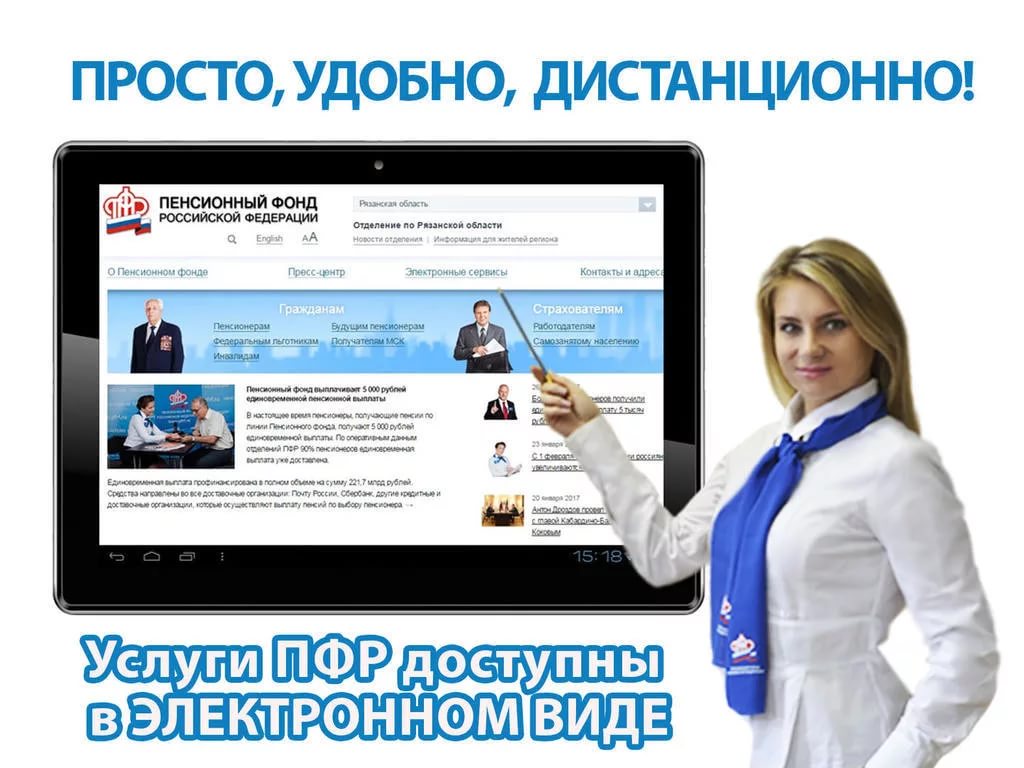 Управление Пенсионного фонда в Колпинском районе призывает граждан активней пользоваться электронными услугами Пенсионного фонда РФ.Всего Пенсионный фонд предоставляет более 60 электронных услуг. Получить электронные услуги можно на официальном сайте Пенсионного фонда с помощью Личного кабинета (https://es.pfrf.ru/) или в мобильном приложении. Какие-то из услуг предоставляются без регистрации, другие, связанные с персональными данными граждан, требуют регистрации и подтверждения учетной записи на Едином портале государственных и муниципальных услуг. Электронные услуги удобны, в том числе и для маломобильных групп населения. Например, в разделе «Пенсии» можно подать заявление о назначении и доставке пенсии или о переводе с одной пенсии на другую. В разделе «Социальные выплаты» вы можете подать заявление на получение социальных выплат, а также об отказе от получения ежемесячной денежной выплаты. В разделе «Материнский (семейный) капитал» можно подать заявления о получении сертификата МСК, о распоряжении средствами МСК, получить информацию о размере (остатке) материнского капитала и сформировать соответствующую справку. Также вы можете получить всю необходимую информацию в разделах «индивидуальный лицевой счёт» и «Управление средствами пенсионных накоплений». Без регистрации можно:- записаться на приём;- заказать справки и документы;- найти клиентскую службу; - направить обращение; задать вопрос онлайн; - рассчитать размер будущей пенсии с помощью пенсионного калькулятора; - сформировать платёжный документ.